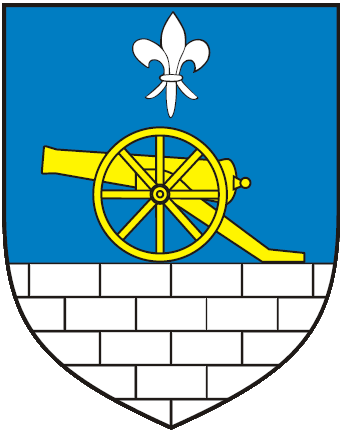 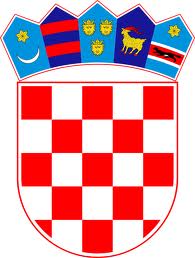                      REPUBLIKA HRVATSKA				           BJELOVARSKO BILOGORSKA ŽUPANIJA                             OPĆINA SIRAČ						                          OPĆINSKO VIJEĆE									         Na temelju članka 108. i članka 110. stavka 2. Zakona o proračunu ("Narodne novine" br. 87/08, 136/12 i 15/15) i članka 16. stavka 3. Pravilnika o polugodišnjem i godišnjem izvještaju o izvršenju proračuna (Narodne novine br.24/13,102/17) članka 32 i 94. Statuta Općine Sirač („Županijski glasnik – Službeno glasilo Bjelovarsko-bilogorske županije“ br.19/09, 06/10, 03/13 i 1/18), Općinsko vijeće Općine Sirač na svojoj 36. sjednici održanoj 09.03.2021. godine donosi:Odluku o prihvaćanju Godišnjeg izvještaja o izvršenju proračuna Općine Sirač za razdoblje od 1. siječnja do 31. prosinca 2020. godineČlanak 1.	Prihvaća se Godišnji izvještaja o izvršenju Proračuna Općine Sirač za razdoblje 1. siječnja do 31. prosinca 2020. godine. Članak 2.Financiranje javnih potreba Općine Sirač u 2020. godini izvršeno je na osnovu Proračuna Općine za 2020. godinu koji je donesen na 24. sjednici Općinskog vijeća 20.12.2019. godine, a objavljen u ”Županijskom glasniku BBŽ” broj 08/19 od 31. prosinca 2019. godine, te izmjena i dopuna Proračuna.Tijekom 2020. godini izvršene su tri izmjene i dopune proračuna te jedna preraspodjela sredstava:Prve izmjene i dopune Proračuna usvojenih na 26. sjednici od 24.03.2020., a objavljene su u ”Službenom glasniku BBŽ” broj 3/20  od 25. 03. 2020. godine.Preraspodjela sredstava u Proračunu od 30.06.2020.Druge izmjene i dopune Proračuna od 01.07.2019. godine usvojene su na 30. sjednici od 31.08.2020. godine, a objavljene su u ”Službenom glasniku BBŽ” broj 06/20 od 04. 09. 2020. godine.Treće izmjene i dopune Proračuna od 16.12.2020. godine usvojene su na 32. sjednici, a objavljene su u ”Službenom glasniku BBŽ”      godine.Ostvareni prihodi i primici iznose 12.280.281,87 kuna. Preneseni višak prihoda iz 2019. godine je 1.712.570,65 kuna.  Rashodi i izdaci izvršeni su u iznosu od 13.662.133,96 kuna.U slijedeće razdoblje prenosi se višak prihoda u iznosu od 30.718,56 kuna.Članak 3.Obveze na kraju 31.12.2020. godine iznosile su  1.115.852 kuna.	Potraživanja za prihode poslovanja iznosila su 966.576 kuna, a potraživanja za prihode od nefinancijske imovine iznosila su 30.106 kuna.Vrijednost nefinancijske imovine iskazane u klasi (0) iznosi 38.744.276 kn.Stanje novčanih sredstava žiro-računima i blagajni (11) na dan 31.12.2020. g bilo je 1.143.059 kuna. Tuzemne obveznice iskazane u klasi (14) iznose 864 kn.Udjeli u trgovačkim društvima iskazani u klasi (15) i iznose 1.245.300,00 kuna. Članak 4.	Općina Sirač nije se zaduživala u razdoblju od 01. 01. 2020. do 31. 12. 2020. godine no dala je zajam u iznosu od 300.000 kn sukladno Odluci i Proračunu općine.Članak 5.	Planiranu Proračunsku zalihu u visini 20.000,00 kuna Općina nije koristila.Članak 6.	Ova Odluka stupa na snagu osmog dana od dana objave, a objavit će se u Županijskom glasilu Bjelovarsko-bilogorske županije i na internet stranici Općine Sirač. KLASA: 400-08/21-01/2								      URBROJ: 2111/04-21-01/2  									Sirač, 09.03.2021. godine 																					 	Predsjednik										      Općinskog vijeća:																	        					 __________________                								 (Stjepan Juraić, ing.str.)